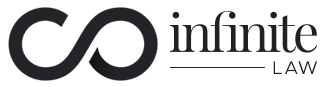 We are committed to providing a high-quality legal service. We acknowledge that we may not always get it right so if something has gone wrong, including in relation to the bill, we need you to tell us. This will help us to improve our standards of service.How do I make a complaint?You can contact us in writing (by letter, fax or email) or by speaking with our Director Pauline Mainwaring, either by phone on 0333 200 8773 or 07791 575 605, or by email at p.mainwaring@infinitelaw.co.uk or by post at The Old Dovecote, Crescent Road, Llandeilo, Carmarthenshire, SA19 6HN. In the first instance, it may be helpful to contact the person who is working on your case to discuss your concerns and we will do our best to resolve any issues. If you do not feel able to discuss your concerns with them, please contact the person responsible for the overall supervision of your matter, who will be named in the client care letter we sent you at the beginning of your matter.To help us to understand your complaint, and in order that we do not miss anything, please tell us:your full name and contact detailswhat you think we have got wrongwhat you hope to achieve as a result of your complaint, andyour file reference number (if you have it)If you require any help in making your complaint we will try to help you.How will you deal with my complaint?We will record your complaint centrally.We will write to you within 7 working days acknowledging your complaint, enclosing a copy of this policy.We will investigate your complaint. This will usually involve:reviewing your complaintreviewing your file(s) and other relevant documents, andspeaking with the person who dealt with your matterWe may also need to ask you for further information or documents. If so, we will ask you to provide the information within a specific period of time.We will update you on the progress of your complaint at appropriate times.We may also, if appropriate, invite you to a meeting to discuss your complaint. You do not have to attend if you do not wish to or if you are unable to. We will be happy to discuss the matter with you on the telephone or video conference.We will write to you at the end of our investigation to tell you what we have done and what we propose to do to resolve your complaint. Where possible, we will aim to do this within 28 days of the date of our letter of acknowledgement. What to do if we cannot resolve your complaint?4.1	We have eight weeks to consider your complaint. If we have not resolved it within this time you may be able to complain to the Legal Ombudsman. This applies if you are an individual, a business with fewer than 10 employees and turnover or assets not exceeding a certain threshold, a charity or trust with a net income of less than £1m, or if you fall within certain other categories (you can find out more from the Legal Ombudsman—www.legalombudsman.org.uk). The Legal Ombudsman will look at your complaint independently and it will not affect how we handle your matter.4.2	Before accepting a complaint for investigation, the Legal Ombudsman will check that you have tried to resolve your complaint with us first. If you have, then you must take your complaint to the Legal Ombudsman:4.2.1	within six months of receiving a final response to your complaint;and4.2.2	no more than one year from the date of the act or omission being complained about; or4.2.3	no more than one year from the date when you should reasonably have known there was cause for complaint.4.3	If you would like more information about the Legal Ombudsman, please contact them.Contact detailsVisit: www.legalombudsman.org.ukCall: 0300 555 0333 between 10.00 to 16.00 Monday to FridayEmail: enquiries@legalombudsman.org.ukLegal Ombudsman, PO Box 6167, Slough, SL1 0EH4.4	Alternative dispute resolution (ADR) bodies exist which are competent to deal with complaints about legal services should both you and our firm wish to use such a scheme.  We have, however, chosen not to adopt an ADR process. If, therefore, you wish to complain further, you should contact the Legal Ombudsman.5	What to do if you are unhappy with our behaviour5.1	The Solicitors Regulation Authority can help if you are concerned about our behaviour. This could be for things like dishonesty, taking or losing your money or treating you unfairly because of your age, a disability or other characteristic.5.2	Visit its website to see how you can raise your concerns with the Solicitors Regulation Authority.6	What will it cost?6.1	We will not charge you for handling your complaint.6.2	Please note that if we have issued a bill for work done on the matter, and all or some of the bill is not paid, we may be entitled to charge interest on the amount outstanding. This is explained in our Terms of Business. 6.3	The Legal Ombudsman service is free of charge.